PAKISTAN TELECOMMUNICATION COMPANY LIMITED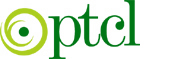 Office of the GM(M&L), Room # 18, 4th floor, old building, PTCL H/Qs, G-8/4, IslamabadTENDER NOTICE1.	Sealed bids, in Pak Rupees on DDP ( inclusive of Tax on services) basis are invited for white wash of PTCL’s buildings located at Mughalpura and Township, Lahore in accordance with PTCL requirements/specifications. 2.	Tender documents can be obtained free of cost from the office of undersigned.  3.	Tender should be completed in all aspects and as per procedures laid down in the RFQ) shall be submitted to this office latest by 5th November 2015 before 1200 hours.4.	The site can be inspected on any working day during 0900 hours to 1300 hours with the permission of Sr. Manager (M&L) Central, Lahore.5.		Vendor registration is mandatory for all the vendors interested to supply materials/services to PTCL. 6.		Vendor Registration Code (VR Code) assigned by PTCL should be visible on the envelope of Quotation/tender form submitted by Contractors/Bidder(s). Unregistered vendors are required to get registered with PTCL for good/continuous business relationship. VR forms may be downloaded from the following link. http://ptcl.com.pk/uploads/VENDOR% 20REGISTRATION%20FORM.doc6.	Tender received after the above deadline shall not be considered in the process and will be returned unopened.7.	PTCL reserves the right to reject any or all bids and to annul all bidding process at any time, without assigning any reason or any obligations to inform the affected bidder(s) of the grounds for PTCL Action.8.	All correspondence on the subject may be addressed to undersigned.         (  Ejaz Ali  )Sr. Manager(M&L)Plot # 158-M, Quaid-e-Industrial Estate,Near Hamdard Chowk, Township, LahorePh # 042-35110304, 35215914Web: www.ptcl.com.pkS.#Name of worksLocation Name & area of worksLocation Name & area of worksS.#Name of worksMughalpura    (Sq. Ft)Township(Sq.Ft)a.Providing & Applying Cement Plaster 1:4.400-b.Surface preparation (for dampness) by provision of a film with Alkali resisting primer on plastered wall or ceiling-2565c.Removing white or color wash and Distemper from plastered or un-plastered surface and surface preparation12,100-d.Three coats of painting on new or old work such as walls including all detached attachment with ICI emulsion paint. 4539.91e.Three coats of painting on new or old work such as walls including all detached attachment with emulsion paint (National brand) with Claire to increase the life of paint.12,100